Пояснительная записка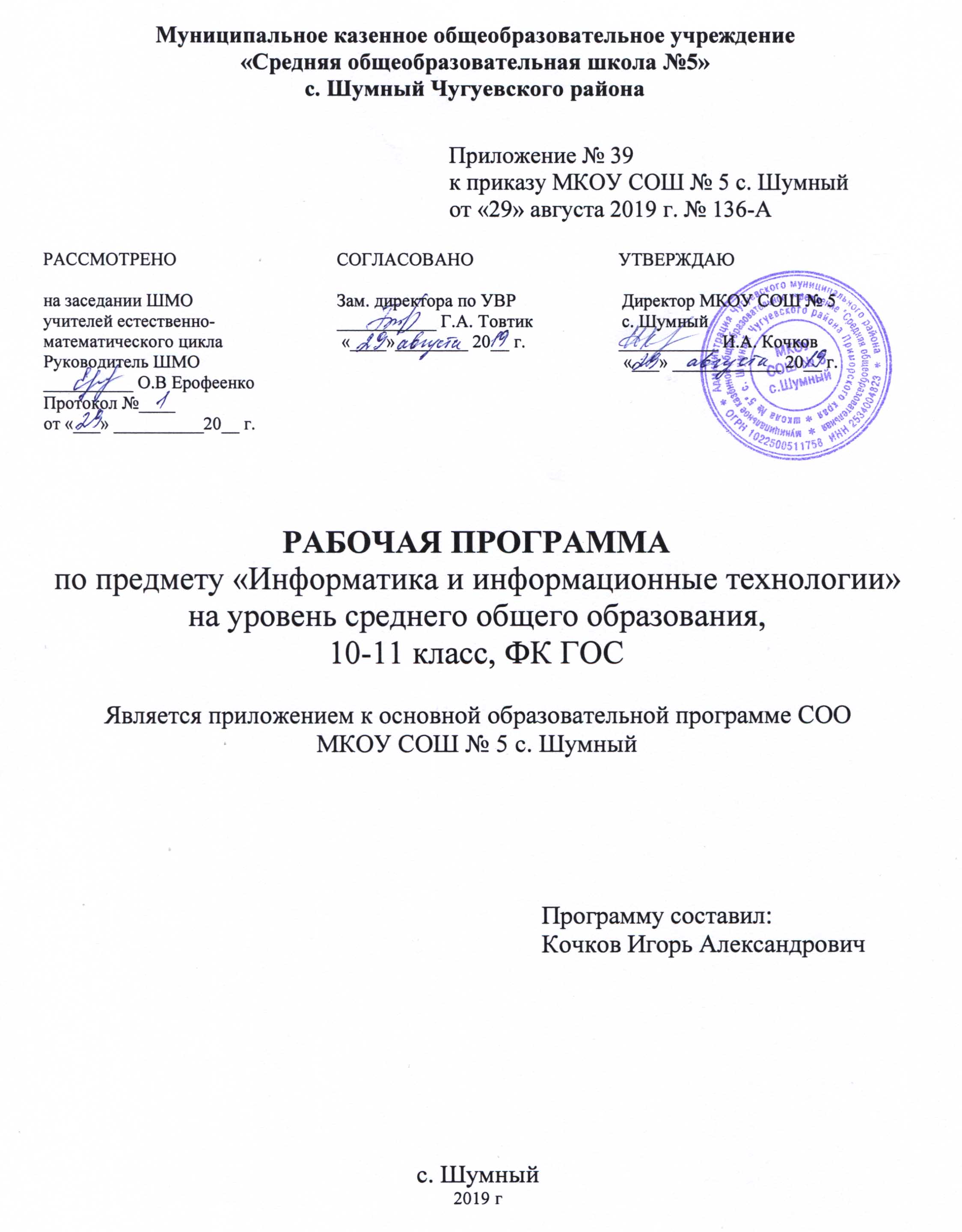 Рабочая программа для средней (полной) общеобразовательной школы составлена на основе «Примерной программы по информатике и информационным технологиям». Программа соответствует федеральному компоненту стандарта образования.Предмет «Информатика и информационные технологии» входит в предметную область математика.Изучение информатики и информационных технологий в старшей школе на базовом уровне направлено на достижение следующих целей:освоение системы базовых знаний, отражающих вклад информатики в формирование современной научной картины мира, роль информационных процессов в обществе, биологических и технических системах;овладение умениями применять, анализировать, преобразовывать информационные модели реальных объектов и процессов, используя при этом информационные и коммуникационные технологии (ИКТ), в том числе при изучении других школьных дисциплин;развитие познавательных интересов, интеллектуальных и творческих способностей путем освоения и использования методов информатики и средств ИКТ при изучении различных учебных предметов;воспитание ответственного отношения к соблюдению этических и правовых норм информационной деятельности; приобретение опыта использования информационных технологий в индивидуальной и коллективной учебной и познавательной, в том числе проектной деятельности.Общая характеристика учебного предметаВсе курсы информатики основной и старшей школы строятся на основе содержательных линий представленных в общеобразовательном стандарте. Вместе с тем следует отметить, что все эти содержательные линии можно сгруппировать в три основных направления: "Информационные процессы", "Информационные модели" и "Информационные основы управления". В этих направлениях отражены обобщающие понятия, которые в явном или не явном виде присутствуют во всех современных учебниках информатики. Основная задача базового уровня старшей школы состоит в изучении общих закономерностей функционирования, создания и применения информационных систем, преимущественно автоматизированных.С точки зрения содержания это позволяет развить основы системного видения мира, расширить возможности информационного моделирования, обеспечив тем самым значительное расширение и углубление межпредметных связей информатики с другими дисциплинами.С точки зрения деятельности, это дает возможность сформировать методологию использования основных автоматизированных информационных систем в решении конкретных задач, связанных с анализом и представлением основных информационных процессов:  автоматизированные информационные системы (АИС) хранения массивов информации (системы управления базами данных, информационно-поисковые системы, геоинформационные системы);АИС обработки информации (системное программное обеспечение, инструментальное программное обеспечение, автоматизированное рабочее место, офисные пакеты); АИС передачи информации (сети, телекоммуникации); АИС управления (системы автоматизированного управления, автоматизированные системы управления, операционная система как система управления компьютером). С методической точки зрения в процессе преподавания следует обратить внимание на следующие моменты.Информационные процессы не существуют сами по себе (как не существует движение само по себе, - всегда существует “носитель” этого движения), они всегда протекают в каких-либо системах. Осуществление информационных процессов в системах может быть целенаправленным или стихийным, организованным или хаотичным, детерминированным или стохастическим, но какую бы мы не рассматривали систему, в ней всегда присутствуют информационные процессы, и какой бы информационный процесс мы не рассматривали, он всегда реализуется в рамках какой-либо системы.Одним из важнейших понятий курса информатики является понятие информационной модели. Оно является одним из основных понятий и в информационной деятельности. При работе с информацией мы всегда имеем дело либо с готовыми информационными моделями (выступаем в роли их наблюдателя), либо разрабатываем информационные модели. Алгоритм и программа - разные виды информационных моделей. Создание базы данных требует, прежде всего, определения модели представления данных. Формирование запроса к любой информационно-справочной системе - также относится к информационному моделированию. Изучение любых процессов, происходящих в компьютере, невозможно без построения и исследования соответствующей информационной модели. Важно подчеркнуть деятельностный характер процесса моделирования. Информационное моделирование является не только объектом изучения в информатике, но и важнейшим способом познавательной, учебной и практической деятельности. Его также можно рассматривать как метод научного исследования и как самостоятельный вид деятельности.Принципиально важным моментом является изучение информационных основ управления, которые является неотъемлемым компонентом курса информатики. В ней речь идет, прежде всего, об управлении в технических и социотехнических системах, хотя общие закономерности управления и самоуправления справедливы для систем различной природы. Управление также носит деятельностный характер, что и должно найти отражение в методике обучения. Критерии и нормы оценки знаний, умений и навыков обучающихся	Контроль предполагает выявление уровня освоения учебного материала при изучении, как отдельных разделов, так и всего курса информатики и информационных технологий в целом.	Текущий контроль усвоения материала осуществляется путем устного/письменного опроса. Периодически знания и умения по пройденным темам проверяются письменными контрольными или тестовых заданиями.При тестировании все верные ответы берутся за 100%, тогда отметка выставляется в соответствии с таблицей:При выполнении практической работы и контрольной работы:	Содержание и объем материала, подлежащего проверке в контрольной работе, определяется программой. При проверке усвоения материала выявляется полнота, прочность усвоения учащимися теории и умение применять ее на практике в знакомых и незнакомых ситуациях.	Отметка зависит также от наличия и характера погрешностей, допущенных учащимися.грубая ошибка – полностью искажено смысловое значение понятия, определения;погрешность отражает неточные формулировки, свидетельствующие о нечетком представлении рассматриваемого объекта;недочет – неправильное представление об объекте, не влияющего кардинально на знания определенные программой обучения;мелкие погрешности – неточности в устной и письменной речи, не искажающие смысла ответа или решения, случайные описки и т.п.	Эталоном, относительно которого оцениваются знания учащихся, является обязательный минимум содержания информатики и информационных технологий. Требовать от учащихся определения, которые не входят в школьный курс информатики – это, значит, навлекать на себя проблемы связанные нарушением прав учащегося («Закон об образовании»).	Исходя из норм (пятибалльной системы), заложенных во всех предметных областях выставляете отметка:«5» ставится при выполнении всех заданий полностью или при наличии 1-2 мелких погрешностей;«4» ставится при наличии 1-2 недочетов или одной ошибки:«3» ставится при выполнении 2/3 от объема предложенных заданий;«2» ставится, если допущены существенные ошибки, показавшие, что учащийся не владеет обязательными умениями поданной теме в полной мере (незнание основного программного материала):«1» – отказ от выполнения учебных обязанностей.Устный опрос осуществляется на каждом уроке (эвристическая беседа, опрос). Задачей устного опроса является не столько оценивание знаний учащихся, сколько определение проблемных мест в усвоении учебного материала и фиксирование внимания учеников на сложных понятиях, явлениях, процессе.Оценка устных ответов учащихсяОтвет оценивается отметкой «5», если ученик:- полно раскрыл содержание материала в объеме, предусмотренном программой;- изложил материал грамотным языком в определенной логической последовательности, точно используя терминологию информатики как учебной дисциплины;- правильно выполнил рисунки, схемы, сопутствующие ответу;- показал умение иллюстрировать теоретические положения конкретными примерами;- продемонстрировал усвоение ранее изученных сопутствующих вопросов, сформированность и устойчивость используемых при ответе умений и навыков;- отвечал самостоятельно без наводящих вопросов учителя.	Возможны одна – две неточности при освещении второстепенных вопросов или в выкладках, которые ученик легко исправил по замечанию учителя.Ответ оценивается отметкой «4,. если ответ удовлетворяет в основном требованиям на отметку «5», но при этом имеет один из недостатков:- допущены один-два недочета при освещении основного содержания ответа, исправленные по замечанию учителя:- допущены ошибка или более двух недочетов при освещении второстепенных вопросов или в выкладках, легко исправленные по замечанию учителя.Отметка «3» ставится в следующих случаях:- неполно или непоследовательно раскрыто содержание материала, но показано общее понимание вопроса и продемонстрированы умения, достаточные для дальнейшего усвоения программного материала определенные настоящей программой;Отметка «2» ставится в следующих случаях: - не раскрыто основное содержание учебного материала;- обнаружено незнание или неполное понимание учеником большей или наиболее важной части учебного материала;- допущены ошибки в определении понятий, при использовании специальной терминологии, в рисунках, схемах, в выкладках, которые не исправлены после нескольких наводящих вопросов учителя.Отметка «1» ставится в следующих случаях:- ученик обнаружил полное незнание и непонимание изучаемого учебного материала;- не смог ответить ни на один из поставленных вопросов по изучаемому материалу;- отказался отвечать на вопросы учителя.СТАНДАРТ СРЕДНЕГО (ПОЛНОГО) ОБЩЕГО ОБРАЗОВАНИЯ ПО ИНФОРМАТИКЕ И ИКТБАЗОВЫЙ УРОВЕНЬИзучение информатики и информационно-коммуникационных технологий на базовом уровне среднего (полного) общего образования направлено на достижение следующих целей:освоение системы базовых знаний, отражающих вклад информатики в формирование современной научной картины мира, роль информационных процессов в обществе, биологических и технических системах;овладение умениями применять, анализировать, преобразовывать информационные модели реальных объектов и процессов, используя при этом информационные и коммуникационные технологии (ИКТ), в том числе при изучении других школьных дисциплин;развитие познавательных интересов, интеллектуальных и творческих способностей путем освоения и использования методов информатики и средств ИКТ при изучении различных учебных предметов;воспитание ответственного отношения к соблюдению этических и правовых норм информационной деятельности; приобретение опыта использования информационных технологий в индивидуальной и коллективной учебной и познавательной, в том числе проектной деятельности.ОБЯЗАТЕЛЬНЫЙ МИНИМУМ СОДЕРЖАНИЯ
ОСНОВНЫХ ОБРАЗОВАТЕЛЬНЫХ ПРОГРАММБазовые понятия информатики и информационных технологий Информация и информационные процессыСистемы, образованные взаимодействующими элементами, состояния элементов, обмен информацией между элементами, сигналы. Классификация информационных процессов. Выбор способа представления информации в соответствии с поставленной задачей. Универсальность дискретного (цифрового) представления информации. Двоичное представление информации.Поиск и систематизация информации. Хранение информации; выбор способа хранения информации.Передача информации в социальных, биологических и технических системах. Преобразование информации на основе формальных правил. Алгоритмизация как необходимое условие его автоматизации. Особенности запоминания, обработки и передачи информации человеком. Организация личной информационной среды. Защита информации. Использование основных методов информатики и средств ИКТ при анализе процессов в обществе, природе и технике. Информационные модели и системыИнформационные (нематериальные) модели. Использование информационных моделей в учебной и познавательной деятельности.Назначение и виды информационных моделей. Формализация задач из различных предметных областей. Структурирование данных. Построение информационной модели для решения поставленной задачи. Оценка адекватности модели объекту и целям моделирования (на примерах задач различных предметных областей).Компьютер как средство автоматизации информационных процессовАппаратное и программное обеспечение компьютера. Архитектуры современных компьютеров. Многообразие операционных систем.Выбор конфигурации компьютера в зависимости от решаемой задачи. Программные средства создания информационных объектов, организация личного информационного пространства, защиты информации. Программные и аппаратные средства в различных видах профессиональной деятельностиСредства и технологии создания и преобразования информационных объектовТекст как информационный объект. Автоматизированные средства и технологии организации текста. Основные приемы преобразования текстов. Гипертекстовое представление информации. Динамические (электронные) таблицы как информационные объекты. Средства и технологии работы с таблицами. Назначение и принципы работы электронных таблиц. Основные способы представления математических зависимостей между данными. Использование электронных таблиц для обработки числовых данных (на примере задач из различных предметных областей) Графические информационные объекты. Средства и технологии работы с графикой. Создание и редактирование графических информационных объектов средствами графических редакторов, систем презентационной и анимационной графики. Базы данных. Системы управления базами данных. Создание, ведение и использование баз данных при решении учебных и практических задач.Средства и технологии обмена информацией с помощью компьютерных сетей (сетевые технологии)Локальные и глобальные компьютерные сети. Аппаратные и программные средства организации компьютерных сетей. Поисковые информационные системы. Организация поиска информации. Описание объекта для его последующего поиска.Основы социальной информатикиОсновные этапы становления информационного общества. Этические и правовые нормы информационной деятельности человека.ТРЕБОВАНИЯ К УРОВНЮ ПОДГОТОВКИ ВЫПУСКНИКОВВ результате изучения информатики и ИКТ на базовом уровне ученик должензнать/пониматьосновные технологии создания, редактирования, оформления, сохранения, передачи информационных объектов различного типа с помощью современных программных средств информационных и коммуникационных технологий;назначение и виды информационных моделей, описывающих реальные объекты и процессы;назначение и функции операционных систем;уметьоперировать различными видами информационных объектов, в том числе с помощью компьютера, соотносить полученные результаты с реальными объектами;распознавать и описывать информационные процессы в социальных, биологических и технических системах;использовать готовые информационные модели, оценивать их соответствие реальному объекту и целям моделирования;оценивать достоверность информации, сопоставляя различные источники;иллюстрировать учебные работы с использованием средств информационных технологий;создавать информационные объекты сложной структуры, в том числе гипертекстовые документы;просматривать, создавать, редактировать, сохранять записи в базах данных, получать необходимую информацию по запросу пользователя; наглядно представлять числовые показатели и динамику их изменения с помощью программ деловой графики;соблюдать правила техники безопасности и гигиенические рекомендации при использовании средств ИКТ;использовать приобретенные знания и умения в практической деятельности и повседневной жизни для:эффективного применения информационных образовательных ресурсов в учебной деятельности, в том числе самообразовании;ориентации в информационном пространстве, работы с распространенными автоматизированными информационными системами;автоматизации коммуникационной деятельности;соблюдения этических и правовых норм при работе с информацией;эффективной организации индивидуального информационного пространства.Требования к уровню подготовки обучающихся по разделам изучаемого предмета «Информатика и ИКТ».1. Информация и информационные процессызнать/пониматьразличать методы измерения количества информации: вероятностный и алфавитный;единицы измерения информации;каналы связи и его характеристики;сущность понятия «информация», ее основные виды;виды информационных процессов; примеры источников и приемников информации;особенности запоминания, обработки и передачи информации человеком;способы хранения информации;методы защиты информации;назначение и функции используемых информационных и коммуникационных технологий;назначение наиболее распространенных средств автоматизации информационной деятельности (текстовых редакторов, текстовых процессоров, графических редакторов, электронных таблиц, баз данных, компьютерных сетей).уметьоперировать информационными объектами, используя графический интерфейс: открывать, именовать, сохранять объекты, архивировать и разархивировать информацию, пользоваться меню и окнами, справочной системой; предпринимать меры антивирусной безопасности:оценивать числовые параметры информационных объектов и процессов: объем памяти, необходимый для хранения информации; скорость передачи информации;определять количество информации, содержащейся в сообщении при вероятностном и техническом (алфавитном) подходах;решать задачи, связанных с выделением основных информационных процессов в реальных ситуациях (при анализе процессов в обществе, природе и технике);кодировать и декодировать сообщения по предложенным правилам;формировать запросы на поиск данных, осуществлять поиск информации на заданную тему в основных хранилищах информации;использовать паролирование и архивирование для обеспечения защиты информации. 2. Информационные моделизнать/пониматьспособы наглядного представления табличных, иерархических и сетевых моделей;назначение геоинформационных моделей; основные понятия кибернетики: управление, управляющий объект, управляемый объект, управляющее воздействие, обратная связь, внешнее воздействие; роль информации, информационных процессов в управлении.назначение и виды моделей, описывающих объекты и процессы;области применения моделирования объектов и процессов;уметьиспользовать готовые информационные модели, оценивать их соответствие реальному объекту и целям моделирования;приводить примеры информационных моделей в виде таблиц, иерархии, сети; создавать модели различных процессов с помощью электронных таблиц и исследовать их; использовать геоинформационвые модели для поиска информации; приводить примеры процессов управления в системах различной природы3. Информационные системызнать/пониматьпонятия базы данных, системы управления базами данных; способы организации информации в базах данных (табличный, иерархический, сетевой); понятие реляционной базы данных; структуру реляционной базы данных; основные свойства полей, типы данных. уметьработать с готовой базой данных; создавать структуру простейшей базы данных; создавать основные объекты баз данных (таблицы, формы, запросы, отчеты); осуществлять поиск и сортировку информации; форматировать отчеты. 4. Компьютер как средство автоматизации информационных процессов.знать/пониматьпрограммный принцип работы компьютера:назначение и состав ОСфункции и основные характеристики каждой группы устройств компьютераосновные виды программного обеспечения компьютера и их назначение;уметьоперировать информационными объектами, используя графический интерфейс: открывать именовать, сохранять объекты, архивировать и разархивировать информацию, пользоваться меню и окнами, справочной системой; предпринимать меры антивирусной безопасности;пользоваться персональным компьютером и его периферийным оборудованием (принтером, сканером, модемом, мультимедийным проектором, цифровой камерой);следовать требованиям техники безопасности, гигиены, эргономики и ресурсосбережения при работе со средствами информационных и коммуникационных технологий;5. Компьютерные технологии представления информациизнать/пониматьотличия позиционных систем счисления от непозиционныхпринцип представления целых и вещественных чисел в памяти компьютерапринцип представления текстовой, графической, звуковой информации в памяти компьютерапонятие глубины кодирования, частоты дискретизацииотличия растровой, векторной и фрактальной графикитехнологии трехмерной графикиуметьпредставлять числа в различных системах счисления;выбирать кодовую таблицу в браузерерассчитывать объем необходимой памяти для хранения текстовой, графической и звуковой информации6. Средства и технологии создания и преобразования информационных объектовзнать/пониматьНазначение наиболее распространенных средств автоматизации информационной деятельности (текстовых редакторов, текстовых процессоров, графических редакторов, электронных таблиц,правила оформления текстовых документов; — правила оформления учебных публикаций.понятие мультимедиа; назначение и особенности программных продуктов, предназначенных для создания и обработки мультимедийных документов; основные требования к аппаратной части компьютера при использовании мультимедиа. назначение и возможности электронных таблиц; основные типы и форматы данных; способы адресации ячеек (относительная, абсолютная и смешанная). уметьструктурировать текст, используя нумерацию страниц, списки; проводить проверку правописания: использовать в тексте таблицы, изображения:вставлять в текстовый документ диаграммы и формулы; производить оформление документа; использовать готовые шаблоны для формализации текстовой информации. создавать рисунки, графические представления реального объекта, в частности, в процессе проектирования с использованием основных операций графических редакторов; осуществлять простейшую обработку цифровых изображений;создавать презентации на основе шаблонов;использовать стандартные приложения для поддержки мультимедиа; вставлять мультимедийные объекты в документы; использовать сканер (фотоаппарат, микрофон) для создания мультимедийных объектов; использовать программы воспроизведения звука; создавать и демонстрировать мультимедийные презентации. вводить различные типы данных (текст, числа, формулы) в ячейки электронной таблицы и редактировать их; использовать функцию автозаполнения ячеек электронной таблицы; копировать и перемещать информацию между ячейками; выполнять расчеты при помощи электронных таблиц; использовать встроенные функции при проведении расчетов; строить диаграммы и редактировать их; создавать модели различных процессов и исследовать их; форматировать таблицы.7. Средства и технологии обмена информацией с помощью компьютерных сетей (сетевые технологии)знать/пониматьназначение и виды компьютерных сетей, их организацию, основные компоненты; технические средства локальных и глобальных сетей; понятие протокола связи; понятие технологии «клиент-сервер»; правила адресации в сети Internetуслуги, предоставляемые абонентам сети Интернет, технологии поиска информации в Интернетуметьиспользовать ресурсы локальной сети; осуществлять поиск информации в Интернет, сохранять информацию, полученную из Интернета;работать с электронной почтой; участвовать в телеконференциях; использовать компьютерные энциклопедии и справочники в учебном процессе; архивировать (разархивировать) данные для их передачи (получения) по телекоммуникационным каналам. 8. Основы социальной информатикизнать/пониматьхарактерные черты информационного общества; понятие информационной культуры; виды компьютерных преступлений; меры обеспечения информационной безопасности; основы правового регулирования на информационном рынке. уметьприводить примеры информационной деятельности человека, информационных продуктов и услуг; использовать в учебной деятельности образовательные информационные ресурсы; использовать информационные ресурсы с соблюдением соответствующих правовых и этических норм. СОДЕРЖАНИЕ и ТЕМАТИЧЕСКИЙ ПЛАН РАБОЧЕЙ ОБРАЗОВАТЕЛЬНОЙ ПРОГРАММЫ ПО ИНФОРМАТИКЕ И ИКТПрактические работыИзмерение информации. Решение задач на определение количества информации, содержащейся в сообщении при вероятностном и техническом (алфавитном) подходах.Информационные процессыРешение задач, связанных с выделением основных информационных процессов в реальных ситуациях (при анализе процессов в обществе, природе и технике).Кодирование информацииКодирование и декодирование сообщений по предложенным правилам.Поиск информацииФормирование запросов на поиск данных. Осуществление поиска информации на заданную тему в основных хранилищах информации.Защита информацииИспользование паролирования и архивирования для обеспечения защиты информации. Моделирование и формализацияФормализация задач из различных предметных областей. Формализация текстовой информации. Представление данных в табличной форме. Представление информации в форме графа. Представление зависимостей в виде формул. Представление последовательности действий в форме блок-схемы.Исследование моделейИсследование учебных моделей: оценка адекватности модели объекту и целям моделирования (на примерах задач различных предметных областей). Исследование физических моделей. Исследование математических моделей. Исследование биологических моделей. Исследование геоинформационных моделей. Определение результата выполнения алгоритма по его блок-схеме.Информационные основы управленияМоделирование процессов управления в реальных системах; выявление каналов прямой и обратной связи и соответствующих информационных потоков.Управление работой формального исполнителя с помощью алгоритма.Информационные системы. СУБД.Знакомство с системой управления базами данных Access. Создание структуры табличной базы данных. Осуществление ввода и редактирования данных. Упорядочение данных в среде системы управления базами данных. Формирование запросов на поиск данных в среде системы управления базами данных. Создание, ведение и использование баз данных при решении учебных и практических задач.Компьютер и программное обеспечение.Выбор конфигурации компьютера в зависимости от решаемой задачи. Тестирование компьютера. Настройка BIOS и загрузка операционной системы. Работа с графическим интерфейсом Windows, стандартными и служебными приложениями, файловыми менеджерами, архиваторами и антивирусными программами.Представление информации в компьютере.Решение задач и выполнение заданий на кодирование и упаковку тестовой, графической и звуковой информации. Запись чисел в различных системах счисления, перевод чисел из одной системы счисления в другую, вычисления в позиционных системах счисления. Представление целых и вещественных чисел в форматах с фиксированной и плавающей запятой.Создание и преобразование информационных объектов.Создание, редактирование и форматирование текстовых документов различного вида.Решение расчетных и оптимизационных задач с помощью электронных таблиц. Использование средств деловой графики для наглядного представления данных. Создание, редактирование и форматирование растровых и векторных графических изображений. Создание мультимедийной презентации.Компьютерные сети.Подключение к Интернету. Настройка модема. Настройка почтовой программы Outlook Expeess. Работа с электронной почтой. Путешествие по Всемирной паутине. Настройка браузера. Работа с файловыми архивами. Формирование запросов на поиск информации в сети по ключевым словам, адекватным решаемой задаче. Разработка Web-сайта на заданную тему. Знакомство с инструментальными средствами создания Web-сайтов. Форматирование текста и размещение графики.Гиперссылки на Web-страницах. Тестирование и публикация Web-сайтаИсточники информации и средства обучения.Учебно-методический комплектИнформатика. Базовый уровень : учебник для 10 класса / И.Г.Семакин, Е.К. Хеннер, Т.Ю. Шеина. – М.: БИНОМ. Лаборатория знаний, 2013. – 264 с: ил.Информатика. Базовый уровень : учебник для 11 класса / И.Г.Семакин, Е.К. Хеннер, Т.Ю. Шеина. – М.: БИНОМ. Лаборатория знаний, 2013. – 224 с: ил.Информатика и ИКТ. Базовый уровень : практикум для 10-11 классов / И.Г.Семакин, Е.К. Хеннер, Т.Ю. Шеина. – 5-е изд. - М.: БИНОМ. Лаборатория знаний, 2010. – 120 с: ил.Информатика и ИКТ. Базовый уровень: учебник для 11 класса / Н.Д. Угринович. – 3-е изд. – М.: БИНОМ. Лаборатория знаний, 2009. – 187 с: ил.Практикум по информатике и информационным технологиям. Учебное пособие для общеобразовательных учреждений / Н.Д. Угринович, Л.Л. Босова, Н.И. Михайлова - М.: БИНОМ. Лаборатория базовых знаний, 2002. 394 с.: ил.Информатика. Задачник-практикум в 2т. / Под ред. И.Г. Семакина, Е.К. Хеннера - М.: БИНОМ. Лаборатория знаний, 2002Информатика и ИКТ. Учебник. 10 класс. Базовый уровень / Под ред. Н.В. Макаровой. - СПб.: Питер, 2007. – 256 с.: ил.Информатика и ИКТ. Учебник. 11 класс. Базовый уровень / Под ред. Н.В. Макаровой. - СПб.: Питер, 2007. – 224 с.: ил.Н.Д.Угринович. CD - диск. Информатика и информационные технологии. 10 - 11. Компьютерный практикум. 2005Литература для учителя.Информатика. 5-11 классы: развернутое тематическое планирование / авт.-сост. А.М. Горностаева, Н.П. Серова. – Волгоград: Учитель, 2009. – 189 с.Информатика. 10 класс. Поурочные планы по учебнику Н.Д. Угриновича «Информатика и информационные технологии. 10- 11 классы». – Изд. 2-е, переработанное./ Автор-сост. М.Г. Гилярова. – Волгоград: ИТД «Корифей», 2009. – 128 с.Информатика. 11 класс. Поурочные планы по учебнику Н.Д. Угриновича «Информатика и информационные технологии. 10- 11 классы». – Изд. 2-е, переработанное./ Автор-сост. М.Г. Гилярова. – Волгоград: ИТД «Корифей» 2009. – 112 с.Н.Д.Угринович, В.В.Морозов, В.М.Нечаев. Преподавание курса «Информатика и информационные технологии». Методическое пособие. - М.:БИНОМ. Лаборатория знаний, 2002. – 168с.: ил.Итоговые тесты по информатике: 10-11 классы: к учебникам Н.Д. Угриновича «Информатика и информационные технолонии: 10-11 кл.» и А.Г. Гейна, А.И. Сенокосова, Н.А. Юнерман «Информатика: 10-11 кл.» / М.В. Кошелев. – 2-е изд., стереотип. М.: Издательство «Экзамен», 2009.- 222,[2] с. (серия «Учебно-методический комплект»)Журнал «Информатика и Образование», подшивка 1986-2009 гг.Газета «ИнформатикА», подшивка 1996-2009 гг. Журнал «Информатика в школе», подшивка 1998-2009 ггhttp://pedsovet.org/http://window.edu.ru/windowhttp://www.ped-sovet.ru/http://pedsovet.su/http://www.pedsovet.info/http://kpolyakov.narod.ru/index.htmhttp://www.klyaksa.net/http://www.metod-kopilka.ru/http://informic.ru/index.htmlhttp://videouroki.net/http://oivt.ru/http://iit.metodist.ru/index.php?option=com_frontpage&Itemid=1http://www.infojournal.ru/Технические средства обучения.КомпьютерыПринтерМодем ASDL Наушники, колонки.Сканер.Локальная вычислительная сеть.Программные средства.Операционная система Windows 7.Microsoft Office 2003Файловый менеджерAdobe Photoshop CS3Corel DrawПрограмма-архиватор WinRar.Программа-переводчик.Система оптического распознавания текста АВВYY FineReader 8.0.Мультимедиа проигрыватель.Программа интерактивного общенияРедактор Web – страницПрограмма диагностики компьютераСистема компьютерного черчения КОМПАСЗвуковой редактор AudacityПроцент выполнения заданияОтметка85 % и болееотлично70 – 84 %хорошо50 - 69 %удовлетворительноменее 50 %неудовлетворительноТемаВсего часовТеорияПрактикаНомера пр/р1. Информация и информационные процессыОсновные подходы к определению понятия «информация». Системы, образованные взаимодействующими элементами, состояния элементов, обмен информацией между элементами, сигналы. Дискретные и непрерывные сигналы. Носители информации. Виды и свойства информации. Количество информации как мера уменьшения неопределенности знаний. Алфавитный подход к определению количества информации.Классификация информационных процессов. Кодирование информации. Языки кодирования. Формализованные и неформализованные языки. Выбор способа представления информации в соответствии с поставленной задачей. Поиск и отбор информации. Методы поиска. Критерии отбора. Хранение информации; выбор способа хранения информации. Передача информации. Канал связи и его характеристики. Примеры передачи информации в социальных, биологических и технических системах. Обработка информации. Систематизация информации. Изменение формы представления информации. Преобразование информации на основе формальных правил. Алгоритмизация как необходимое условие автоматизации. Возможность, преимущества и недостатки автоматизированной обработки данных. Хранение информации. Защита информации. Методы защиты.Особенности запоминания, обработки и передачи информации человеком. Управление системой как информационный процесс.Использование основных методов информатики и средств ИКТ при анализе процессов в обществе, природе и технике.Организация личной информационной среды.963I, II, III, IV, V2. Информационные моделиИнформационное моделирование как метод познания. Информационные (нематериальные) модели. Назначение и виды информационных моделей. Объект, субъект, цель моделирования. Адекватность моделей моделируемым объектам и целям моделирования. Формы представления моделей: описание, таблица, формула, граф, чертеж, рисунок, схема. Основные этапы построения моделей. Формализация как важнейший этап моделирования. Компьютерное моделирование и его виды: расчетные, графические, имитационные модели. Структурирование данных. Структура данных как модель предметной области. Алгоритм как модель деятельности. Гипертекст как модель организации поисковых систем.Примеры моделирования социальных, биологических и технических систем и процессов.Модель процесса управления. Цель управления, воздействия внешней среды. Управление как подготовка, принятие решения и выработка управляющего воздействия. Роль обратной связи в управлении. Замкнутые и разомкнутые системы управления. Самоуправляемые системы, их особенности. Понятие о сложных системах управления, принцип иерархичности систем. Самоорганизующиеся системы.Использование информационных моделей в учебной и познавательной деятельности.1394VI, VII, VIII3. Информационные системыПонятие и типы информационных систем. Базы данных (табличные, иерархические, сетевые). Системы управления базами данных (СУБД). Формы представления данных (таблицы, формы, запросы, отчеты). Реляционные базы данных. Связывание таблиц в многотабличных базах данных532IX4. Компьютер как средство автоматизации информационных процессов.Аппаратное и программное обеспечение компьютера. Архитектуры современных компьютеров. Многообразие операционных систем. Программные средства создания информационных объектов, организации личного информационного пространства, защиты информации.633X5. Компьютерные технологии представления информацииУниверсальность дискретного (цифрового) представления информации. Двоичное представление информации в компьютере. Двоичная система счисления. Двоичная арифметика. Компьютерное представление целых и вещественных чисел. Представление текстовой информации в компьютере. Кодовые таблицы. Два подхода к представлению графической информации. Растровая и векторная графика. Модели цветообразования. Технологии построения анимационных изображений. Технологии трехмерной графики.Представление звуковой информации: MIDI и цифровая запись. Понятие о методах сжатия данных. Форматы файлов.752XI6. Средства и технологии создания и преобразования информационных объектовТекст как информационный объект. Автоматизированные средства и технологии организации текста. Основные приемы преобразования текстов. Гипертекстовое представление информации. Динамические (электронные) таблицы как информационные объекты. Средства и технологии работы с таблицами. Назначение и принципы работы электронных таблиц. Основные способы представления математических зависимостей между данными. Использование электронных таблиц для обработки числовых данных (на примере задач из различных предметных областей) Графические информационные объекты. Средства и технологии работы с графикой. Создание и редактирование графических информационных объектов средствами графических редакторов, систем презентационной и анимационной графики.1257XII7. Средства и технологии обмена информацией с помощью компьютерных сетей (сетевые технологии)Каналы связи и их основные характеристики. Помехи, шумы, искажение передаваемой информации. Избыточность информации как средство повышения надежности ее передачи. Использование кодов с обнаружением и исправлением ошибок.Возможности и преимущества сетевых технологий. Локальные сети. Топологии локальных сетей. Глобальная сеть. Адресация в Интернете. Протоколы обмена. Протокол передачи данных TCP/IP. Аппаратные и программные средства организации компьютерных сетей.Информационные сервисы сети Интернет: электронная почта, телеконференции, Всемирная паутина, файловые архивы и т.д. Поисковые информационные системы. Организация поиска информации. Описание объекта для его последующего поиска.Инструментальные средства создания Web-сайтов.1055XIII8. Основы социальной информатикиИнформационная цивилизация. Информационные ресурсы общества. Информационная культура. Этические и правовые нормы информационной деятельности человека. Информационная безопасность.22Резерв4Всего683826